Église St Joseph 2 novembre 2020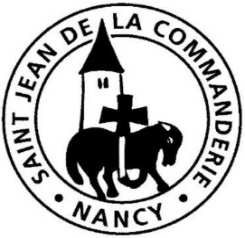 Commémoration des défuntsVenez, les bénis de mon PèreLa prière pour les morts appartient à la plus ancienne tradition chrétienne. À chaque messe, l’Église prie d’abord « pour ceux qui reposent dans le Christ » mais elle élargit sa prière « à tous les morts dont, seul, le Seigneur connaît la foi », à « tous les hommes qui ont quitté cette vie » et dont « il connaît la droiture ». En priant pour ceux qui ont quitté terre, nous demandons aussi à Dieu de « faire grandir notre foi en son Fils qui est ressuscité des morts pour que soit plus vive notre espérance en la résurrection de nos frères. »CHANT D’ENTRÉEDes profondeurs, je crie vers toi, Seigneur Z 129R/	Je mets mon espoir dans le Seigneur, Je suis sûr de sa parole.Des profondeurs je crie vers toi, Seigneur. Seigneur, écoute mon appel !Que ton oreille se fasse attentive Au cri de ma prière !Si tu retiens les fautes, Seigneur, Qui donc subsistera ?Mais près de toi se trouve le pardon Pour que l’homme te craigne.Oui, près du Seigneur, est l’amour, Près de lui, abonde le rachat.C’est lui qui rachètera Israël De toutes ses fautes.1ère Lecture : Sg 2, 23 ; 3, 1-.6.9Le Livre de la Sagesse médite sur le sens de notre vie : créés à l’image et à la ressemblance de Dieu, nous sommes faits pour la vie et l’amour. Lorsque la mort d’un proche nous plonge dans le doute, la parole de foi nous rappelle que Dieu ne brise pas les liens que nous avons tissés au long de notre.Psaume 26Ma lumière et mon salut, C’est le Seigneur, Alléluia !Le Seigneur est ma lumière et mon salut De qui aurais-je crainte ?Le Seigneur est le rempart de ma vie, Devant qui tremblerais-je ?J’ai demandé une chose au Seigneur, La seule que je cherche :Habiter la maison du Seigneur Tous les jours de ma vie.Mais, j’en suis sûr, je verrai les bontés du Seigneur Sur la terre des vivants.« Espère le Seigneur, sois fort et prends courage ; Espère le Seigneur. »2ème Lecture : 1 Co 15, 51-54. 57La mort nous fait peur parce qu’elle nous paraît la fin de tout. Jésus nous apprend qu’elle est un passage, une Pâque, qui débouche sur l’éternité et la plénitude de l’amour.Évangile : Mt 25, 31-46Alléluia. Alléluia.Venez les bénis de mon PèreVenez recevoir en héritage le RoyaumePréparé pour vous depuis la création du monde.Alléluia.COMMÉMORATION DES DÉFUNTS DE LA PAROISSEToussaint 2020 – ToussaintPrions le Seigneur, premier-né d’entre les morts et confions- tous les défunts, ceux que nous avons connus et aimés, tous les hommes dont toi seul connais la foi, ceux qui nous ont quitté et dont personne ne se souvient.Seigneur, nous prions pour nous qui sommes ton peuple. Augmente notre foi et purifie nos cœurs.R/	Mon âme se repose en paix sur Dieu seul.De lui vient mon salut.Oui, sur Dieu seul, mon âme se repose Se repose en paix.COMMUNIONSouviens-toi de Jésus-Christ I 45Souviens-toi de Jésus-Christ, ressuscité d’entre les morts. Il est notre salut, notre gloire éternelle.Si nous mourrons avec Lui, avec Lui nous vivrons.Si nous souffrons avec lui, avec Lui, nous règnerons.En Lui sont nos peines, en Lui sont nos joies. En Lui l’espérance, en Lui notre amour.En Lui toute grâce, en Lui notre paix. En Lui notre gloire, en Lui le salut.HYMNER/	Seigneur, tu as vaincu la mort, Seigneur, tu as fait briller la vie, Pour l’éternité.Le Christ est ressuscité d’entre les morts ! Prémices de ceux qui se sont endormis, La mort est vaincue par la vie.Le Christ est ressuscité d’entre les morts ! La mort a été engloutie par la vie.Ô mort, où donc est ta victoire ?Le Christ est ressuscité d’entre les morts ! Au Dieu du salut, rendons grâce à jamais, Par notre Seigneur Jésus-Christ